I love it when you ______________________________________________________You are really great at______________________________________________________You make me laugh when ______________________________________________________My favorite thing to do with you is______________________________________________________I love you because______________________________________________________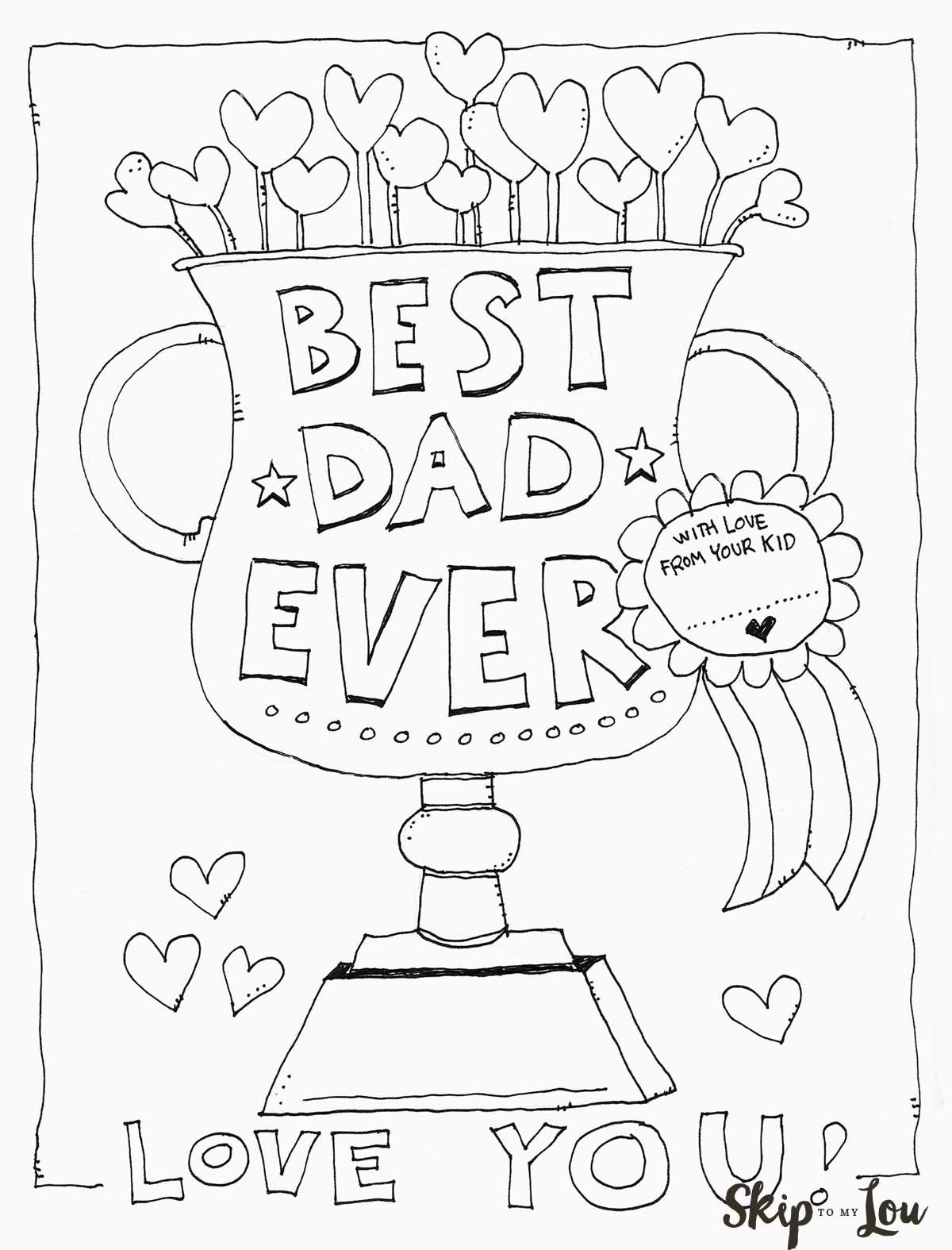 